Démarche d’INTERPRÉTATION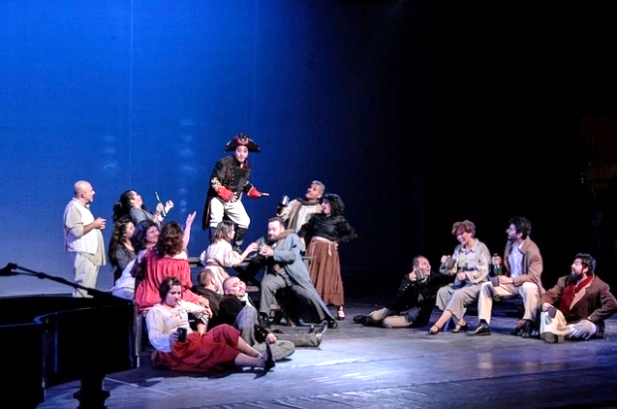 En Art dramatique       AppropriationJe lis le texte à interpréter.J’identifie le style ou le genre du texte.J’analyse le contenu du texte (personnage, structure).Je comprends les éléments à interpréter.ÉlaborationJ’explore les éléments à interpréter.J’analyse et je vérifie la pertinence de mes choix artistiques.J’enchaîne à répétition et j’ajoute les nouvelles idées.DistanciationJe justifie mes choix artistiques. Je présente l’œuvre dramatique.